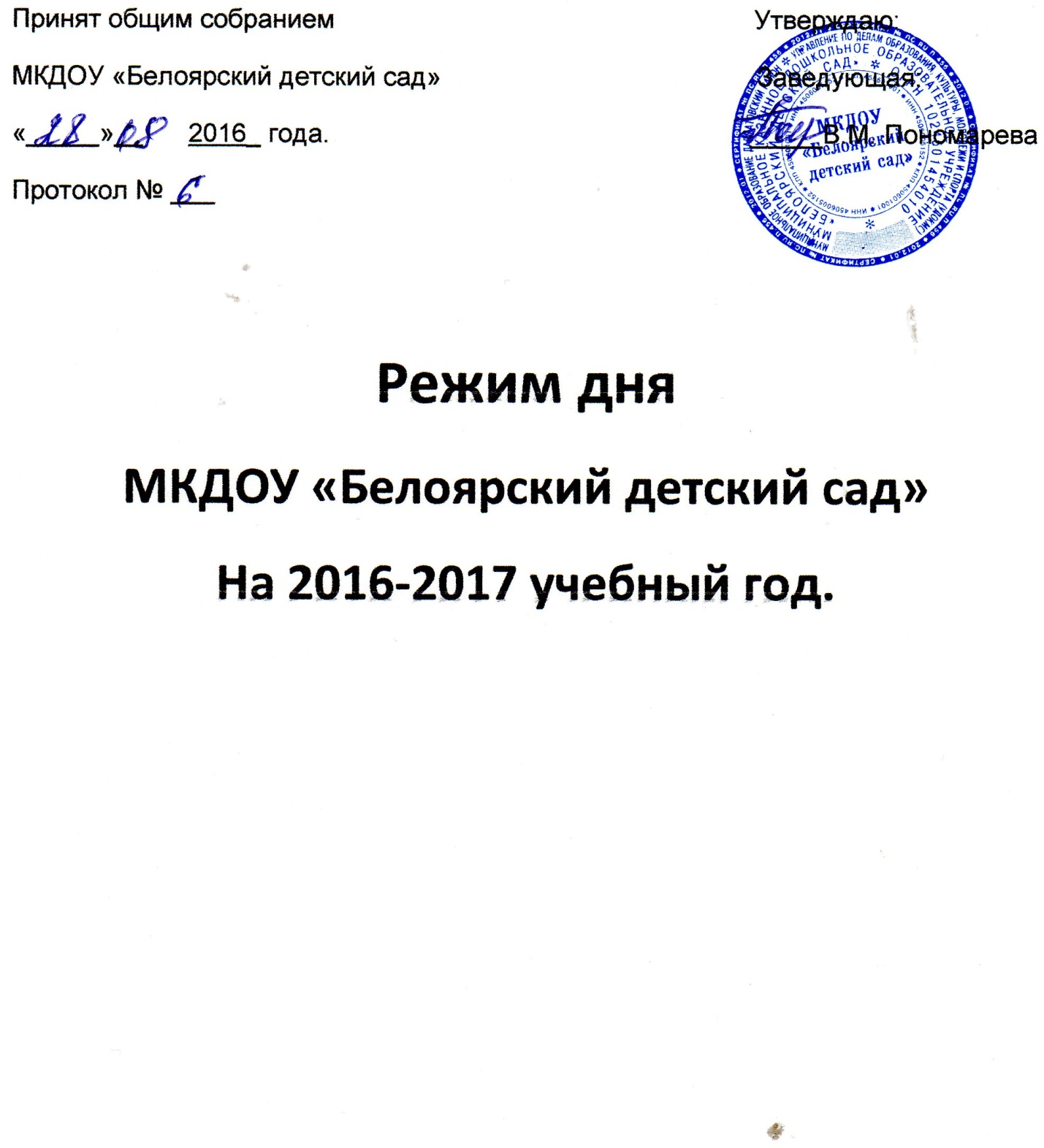 1. ОРГАНИЗАЦИЯ РЕЖИМА ПРЕБЫВАНИЯ ДЕТЕЙ В ОБРАЗОВАТЕЛЬНОМ УЧРЕЖДЕНИИЕжедневная организация жизни и деятельности детей        Пребывание детей в ОУ определяется организацией образовательной деятельности МКДОУ по возрастным группам и режимом дня воспитанников (включает в себя организованную и неорганизованную деятельность и время приёма пищи), режимом двигательной активности и системой оздоровительных мероприятий, образовательным планом.Режим дня        Ежедневная организация жизни и деятельности детей осуществляется с учётом построения образовательного процесса на адекватных возрасту формах работы с детьми: основной формой работы с детьми дошкольного возраста и ведущим видом деятельности для них является игра; и решение программных образовательных задач в совместной деятельности взрослого и детей и самостоятельной деятельности детей не только в рамках непосредственно образовательной деятельности, но и  при проведении режимных моментов в соответствии со спецификой дошкольного образования.        Организация режима дня        Одно из ведущих мест в МКДОУ принадлежит режиму дня. Под режимом принято понимать научно обоснованный распорядок жизни, предусматривающий рациональное распределение времени и последовательность различных видов деятельности и отдыха. Основные компоненты режима: дневной сон, бодрствование, приём пищи, время прогулок.        Правильный режим является непременным условием здорового образа жизни и успешного развития детей. Основным принципом правильного построения режима является его соответствие возрастным психофизическим особенностям детей.Организация сна.При недостатке сна 1,5 ч в сутки выносливость нервных клеток у детей ослабевает, наступают снижение активности, вялость. Длительное недосыпание может привести к невротическим расстройствам. Поэтому общая продолжительность суточного сна для детей дошкольного возраста 12-12,5 часов, из которых 2,0-2,5 часа отводят дневному сну.Организация питанияВ МКДОУ для детей организуется 4-х разовое питание в соответствии с 10ти дневным меню. Контроль за качеством питания (разнообразием), витаминизацией блюд, закладкой продуктов питания, кулинарной обработкой, выходом блюд, вкусовыми качествами пищи, санитарным состоянием пищеблока, правильностью хранения, соблюдением сроков реализации продуктов возлагается на заведующую детским садом.РЕЖИМ ДНЯ  (холодный период)                                                  РЕЖИМ ДНЯ старшая группа.РЕЖИМ ДНЯ (тёплый  период)Режимные моменты1 мл. группа(1.6-3года)2 мл.группа(3-5 лет)Приём, осмотр детей, игры7.30-8.057.30-8.05Самостоятельная деятельность, игра8.05-8.208.05-8.20Ежедневная утренняя гимнастика8.20-8.258.20-8.25Подготовка к завтраку, завтрак8.25-8.458.25-8.45Игры, самостоятельная деятельность8.45-9.058.45-9.00Непосредственно образовательная деятельность9.05-9.15 9.25-9.35 9.00-9.20 9.15-9.35Игры, самостоятельная деятельность9.35-10.00 9.50-10.002- завтрак10.00-10.1010.05-10.10Игры, подготовка к прогулке. Прогулка10.10-11.2010.10-11.20Возвращение с прогулки, игры11.20-11.3011.20-11.30Подготовка к обеду, обед11.30-11.5011.30-11.50Подготовка ко сну, спокойные игры11.50-12.0011.50-12.00Дневной сон12.00-15.0012.00-15.00Постепенный подъём, воздушные, водные процедуры15.00-15.2015.00-15.20Подготовка к полднику, полдник15.20-15.4015.20-15.40Игра, самостоятельная деятельность детейЧтение художественной литературы, игры15.40-16.00  15.40-16.00Подготовка к прогулкеПрогулка игры, уход детей домой16.00-17.0016.00-17.00 Режимные моментыСтаршая подгруппа5-6 летПриём, осмотр детей, игры7.30-8.05Самостоятельная деятельность, игра8.05-8.17Ежедневная утренняя гимнастика8.17- 8.25Подготовка к завтраку, завтрак8.25-8.45Игры, самостоятельная деятельность8.45-9.001 Непосредственно образовательная деятельность9.00-9.20 Игры, самостоятельная деятельность 9.25-9.40 2 непосредственно образовательная деятельность                      9.40-10.05  Игры, самостоятельная деятельность                      9.20 -9.40 Игры, самостоятельная деятельность                     10.05-10.50 2-й завтрак10.50-11.00   Подготовка к прогулке11.00-11.10Прогулка11.10-12.20Возвращение с прогулки, игры12.20-12.30Подготовка к обеду, обед12.30-12.50Подготовка ко сну, спокойные игры12.50-13.00Дневной сон13.00-15.00Постепенный подъём, воздушные, водные процедуры15.00-15.20Подготовка к полднику, полдник15.20-15.40Непосредственно образовательная деятельность 15.40 – 16.05 Игры, самостоятельная деятельность15.40-16.00 Подготовка к прогулкеПрогулка, игры, уход детей домой16.00-17.00 Режимные моменты1 мл.группа (1,6-3 года)   2 мл. группа ( 3-5 лет)   Старшая подгруппаПриём, осмотр детей, игры7.30-8.057.30-8.057.30-8.05Самостоятельная деятельность, игра8.05-8.208.05-8.208.05-8.17Ежедневная утренняя гимнастика8.20-8.258.20-8.258.17- 8.25Подготовка к завтраку, завтрак8.25-8.458.25-8.458.25-8.45Подготовка к прогулке.Прогулка. Занимательная досуговая деятельность 8.45-11.208.45-11.208.45-12.102-й завтрак10.30-10.4010.30-10.4010.30-10.40Возвращение с прогулки, игры11.20-11.3011.20-11.3012.10-12.20Подготовка к обеду, обед11.30-11.5011.30-11.5012.20-12.50Подготовка ко сну, спокойные игры11.50-12.0011.50-12.0012.50-13.00Дневной сон12.00-15.0012.00-15.0013.00-15.00Постепенный подъём, воздушные, водные процедуры15.00-15.2015.00-15.2015.00-15.20Подготовка к полднику, полдник15.20-15.4015.20-15.4015.20-15.40Игра, самостоятельная деятельность детейЧтение художественной литературы, игры15.40-16.0015.40-16.0015.40-16.00 Подготовка к прогулкеПрогулка игры, уход детей домой16.00-17.0016.00-17.0016.00-17.00